Round 1 – Which film?Round 2 – Random knowledgeRound 3 – ConnectionsRound 4 – SuperheroesRound 5 – Wine!Round 6 – Better known as…Round 7 – Who said this?Round 8 – Picture roundPicture round – name the film or TV show from the emojis1)5)2)6)3)7)4)8)1)4)2)5)3)6)1)5)2)6)3)Connection:4)1)4)2)5)3)6)1)4)2)5)3)6)1)5)2)6)3)7)4)8)1)5)2)6)3)7)4)8)9)10)1)5)2)6)3)7)4)8)9)10)11)12)1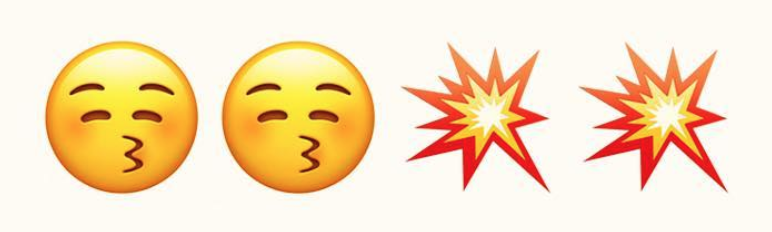 2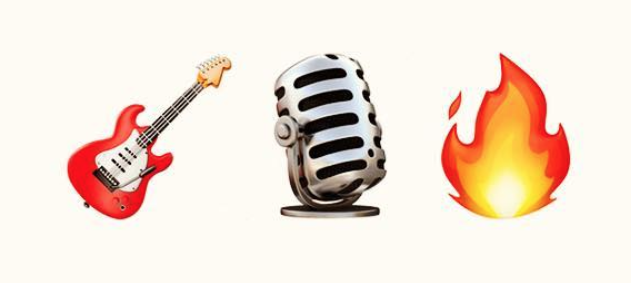 3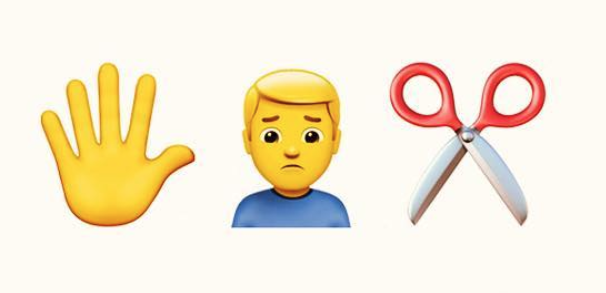 4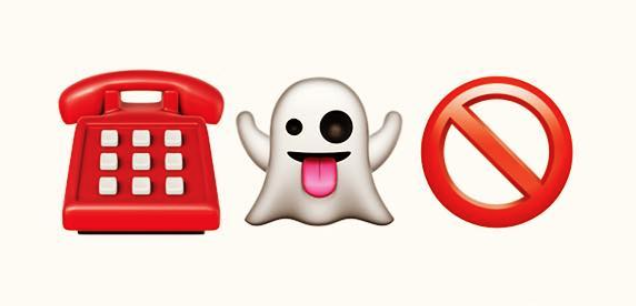 5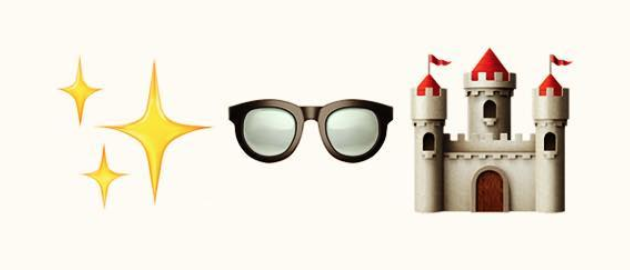 6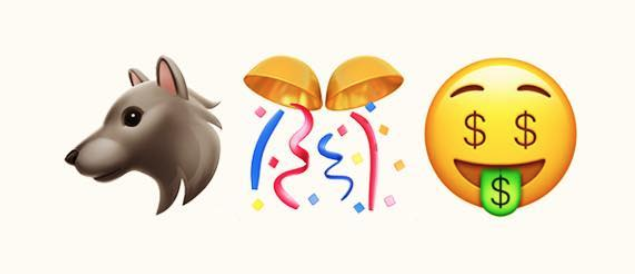 7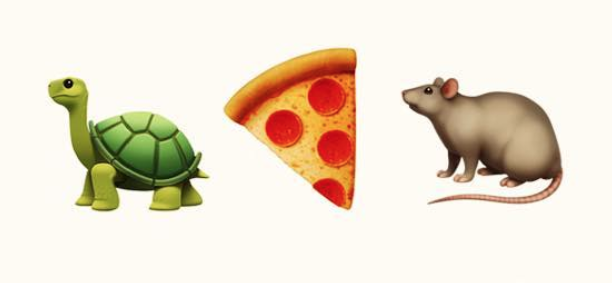 8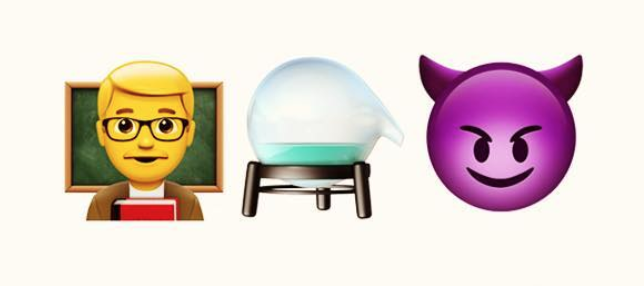 9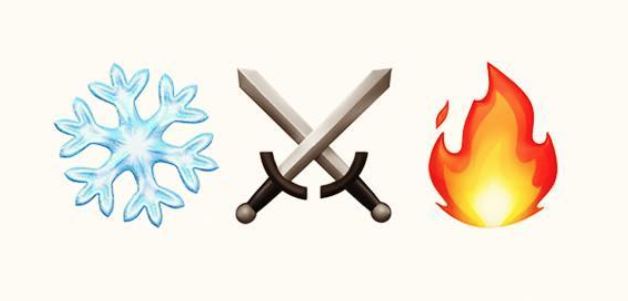 10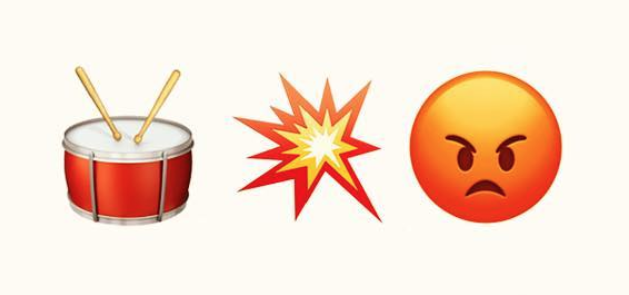 11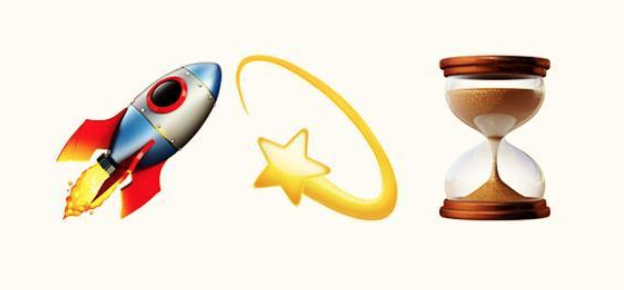 12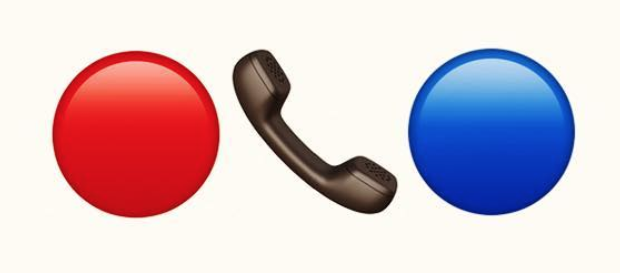 